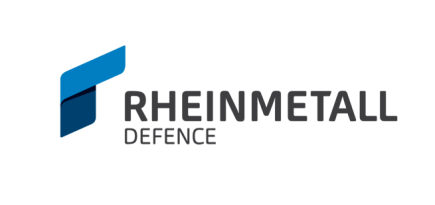 Core Cable Manufacturing Capabilities Certified to IPC/WHMA-A-620CAmerican Rheinmetall Systems, LLC 15 Morin St. Biddeford ME Tel: 207-571-5850American Rheinmetall Systems (ARS) is an established provider of high performance mil-spec cables and wire harnesses. ARS has been a major supplier on several programs providing various cables to support OEM’s requirements.  Cables can be fully customized based on requirement specifications, customer needs, and delivery schedule.  Samples are available upon request.Applicable Certifications: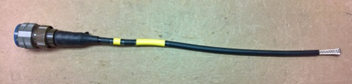 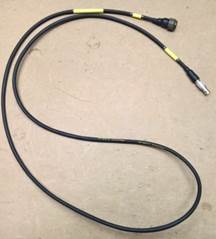 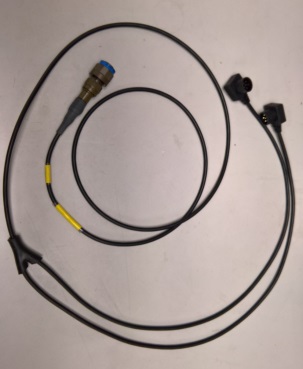 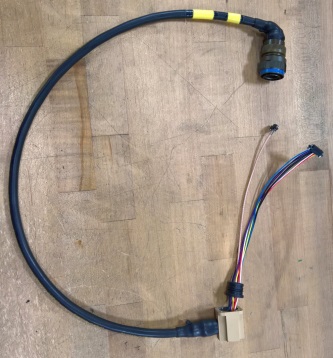 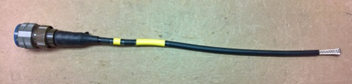 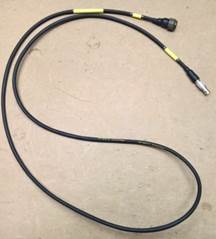 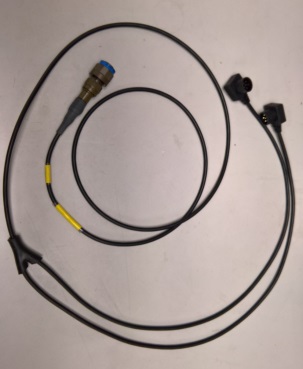 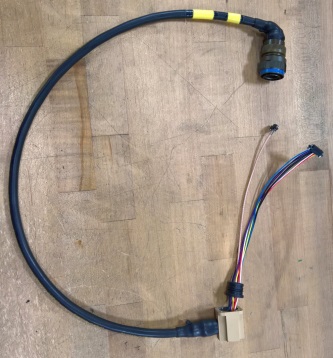 IPC/WHMA-A-620C                                                                                       ISO 9000:2015 (ISO certified since 2008) ITAR CompliantAvailable Equipment:Schleuniger OC 3950 (pneumatic wire cutter)Schleuniger CoaxStrip 5300 (programmable wire stripper)CAMI Research Inc. CableEye HVX Series TIE-DEX II Pneumatic Band-it ToolCrimp Tools-Wire & CoaxTyco Electronics T208M Label MakerNicomatic Coax Crimp ToolMilliohm MeterMulti MetersExtensive Experience with:MIL-DTL-38999 Series connectorsIPC/WHMA-A-620C Class III cablesDR-25 heat-shrinkable tubingNicomatic CMM 200 connectorsCircular Push Pull ConnectorsCoaxial Connectors BNCD-SUB